BASES PARA EL SORTEO DE FIGURANTES EN LA CABALGATA DE REYES 20231.- El objeto del sorteo será elegir de entre los participantes, los niños y niñas que harán de figurantes en las carrozas de la Cabalgata de Reyes Magos 2023. 2.- Se podrán inscribir en el sorteo todos los niños y niñas interesados e inscritos en el padrón el ayuntamiento con, al menos, tres meses de antigüedad y contar con edades comprendidas entre los 6 y los 11 años cumplidos a día 5 de enero de 2023. 3.- Para que la solicitud sea admitida tendrá que ser formulada a través de inscripción que se acompaña a las presentes bases remitida al correo electrónico inscripcionescabalgata2022@ayuntamientoelcasar.es  El período de inscripción comprenderá los días 9 a 20 de diciembre de 2022, ambos incluidos. 4.- Los participantes que se inscriban junto a un hermano o hermana, participarán con el mismo número en el sorteo. Deberán realizar una inscripción por cada niño o niña.  No obstante, a efectos de número de plazas, contará cada niño o niña de forma individual. Así en el caso de ser agraciado un número con varios hermanos o hermanas, cada niño o niña asignado a ese número familiar tendrá su puesto como figurante en la carroza. En la inscripción en el apartado “hermanos inscritos”, se deberá poner el número de niños de la misma unidad familiar que se inscriben para participar en las carrozas. 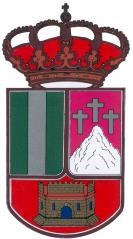 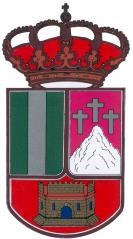 Se acreditará esta condición, en el caso de ser agraciados, mediante libro de familia. 5.- Se publicará la lista de admitidos y admitidas al sorteo el día 22 de diciembre de 2022, en la página web Ayuntamiento de El Casar, a la cual se podrá presentar reclamación los días 22 y 23 de diciembre de 2022 en el correo electrónico dedicado a la inscripción referido en la base tercera.  6.- El número de plazas de figurantes variará en función de la decoración de las carrozas, y será anunciado antes del inicio del sorteo. 7.- El sorteo será público, y podrá asistir todo aquel que lo desee, teniendo lugar el día 27 de diciembre de 2022 a las 11:00 horas en el Auditorio Municipal.  8.- El procedimiento del sorteo consistirá en la extracción una a una de las papeletas de la mano de algún voluntario del público, hasta cubrir el número de plazas existentes. 9.- A todo aquel niño o niña que sea agraciado o agraciada en el sorteo se le llamará por teléfono, con el objeto de asignarle carroza y vestuario, así como para recibir la correspondiente información necesaria para participar en la Cabalgata. 10.- El padre, madre o tutor legal del menor, deberá firmar la autorización que consta en la inscripción para que el niño o niña participe como figurante en la Cabalgata. 11.- En el sorteo se extraerá otro número de papeletas que configurará la lista de espera para posibles sustituciones si algún participante titular no pudiese acudir a la Cabalgata. 12.- El niño o niña que, por razones personales, no pueda asistir a la Cabalgata, deberá comunicarlo lo antes posible a la organización, con el fin de cubrir dicha plaza. Tendrán prioridad los niños y niñas que no hayan participado en ediciones anteriores. Así pues, la comunicación de no asistencia será un requisito que posibilitará que el niño o la niña que no pueda acudir en esta edición, sea tenido o tenida en cuenta en este supuesto de prioridades para las ediciones sucesivas. 13.- El vestuario que se entregue a los niños y niñas participantes, deberá ser devuelto en las oficinas de animación sociocultural antes del 15 de enero de 2023. 14.- Los datos facilitados en la Ficha de Inscripción serán incorporados a una base de datos de la concejalía de Cultura, sin que sean transferidos a ninguna entidad o institución, según el Reglamento General de Protección de Datos. 15.- Cumplimentar la Ficha de Inscripción supone la aceptación de las presentes bases. En El Casar a 1 de diciembre de 2022 